.ANGLED TO RIGHT CORNER - STEP TOGETHER STEP TOUCH, ANGLED TO LEFT CORNER - STEP TOGETHER STEP TOUCHKICK RIGHT FORWARD, STEP OUT RIGHT, LEFT, POP RIGHT KNEE IN, MAKE ¼ TURN RIGHT ONTO RIGHT, STEP FORWARD LEFT, PIVOT ½ TURN RIGHT, LEFT KICK-BALL-STEPROCK FORWARD LEFT, RECOVER RIGHT, LEFT COASTER STEP, RIGHT KICK-BALL-STEP (TWICE)STEP TURN ¼ LEFT, STEP SIDE LEFT, TOUCH RIGHT BESIDE, STEP SIDE RIGHT, TOUCH LEFT BESIDE, TRIPLE FORWARD MAKING A ¼ TURN LEFTREPEATMy Life Too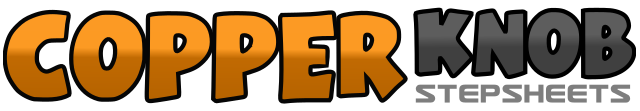 .......Count:32Wall:4Level:Beginner.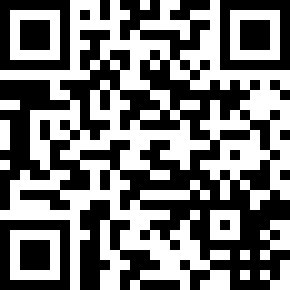 Choreographer:Heather Frye (CAN)Heather Frye (CAN)Heather Frye (CAN)Heather Frye (CAN)Heather Frye (CAN).Music:It's My Life - No DoubtIt's My Life - No DoubtIt's My Life - No DoubtIt's My Life - No DoubtIt's My Life - No Doubt........1-2Step right foot forward on an angle, step left beside right3-4Step right foot forward on an angle, tough left beside right5-6Step left foot forward on an angle, step right beside left7-8Step left foot forward on an angle, touch right beside left1&2Kick right foot forward, step right foot out, step left foot out - feet should be shoulder width apart3-4Roll right knee in towards left leg, roll right knee out making a ¼ turn right stepping onto right foot5-6Step forward onto left, pivot half turn right taking weight onto right7&8Kick left foot forward, rock back onto the ball of left foot, step forward onto right foot1-2Rock forward onto left, recover weight back onto right3&4Step left back, close right to left, step forward onto left5&6Kick right foot forward, rock back onto the ball of the right foot, step forward onto left foot7&8Kick right foot forward, rock back onto the ball of the right foot, step forward onto left foot1-2Step right forward, pivot ¼ turn left keeping weight on right foot and touch left beside right3-4Step side left, touch right beside left5-6Step side right, touch left beside right7&8Make a ¼ turn left triple step forward onto left, close together with right, step forward onto left